Home Learning 21.7.21 – 23.7.21ENGLISHThis is a series of lessons to introduce Holes by Louis Sacher.This is a great book, so even if you don’t have time to complete all of the lessons, you may want to read the whole book over the holidays!Here is the link to the lessons: https://classroom.thenational.academy/units/holes-by-louis-sachar-3d8eMATHS:Follow the link to find the video for a Year 6 Bakery project:https://whiterosemaths.com/homelearning/year-6/year-6-projects/ Stop the video at the time shown below to complete the activities.  The activities are separate documents on the website.  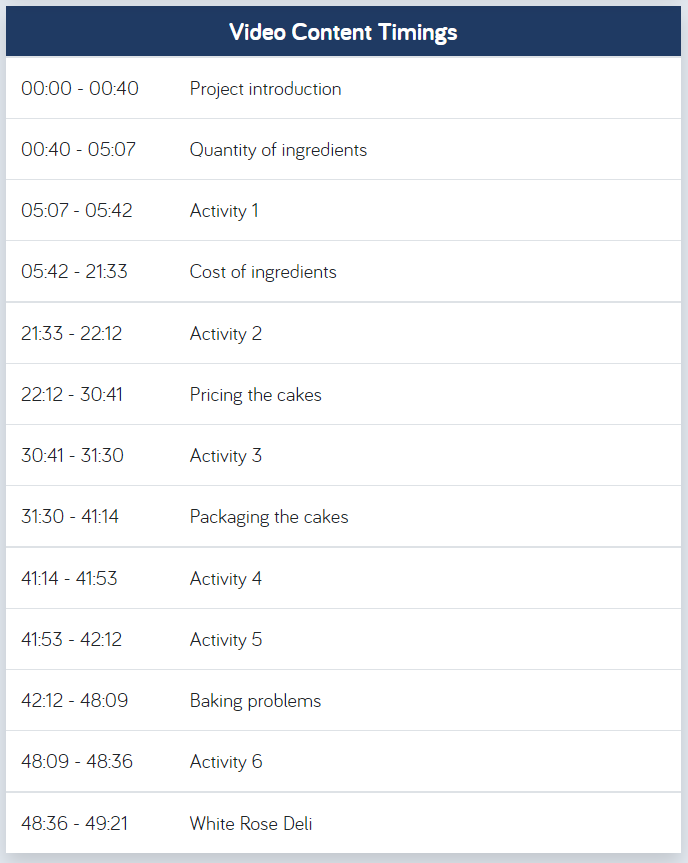 SCIENCE:Evolution and Inheritance Complete the activities on the following links:What is adaptation? https://www.bbc.co.uk/bitesize/topics/zvhhvcw/articles/zxg7y4jWhat is inheritance? https://www.bbc.co.uk/bitesize/topics/zvhhvcw/articles/zp9f4qtWhat is evolution? https://www.bbc.co.uk/bitesize/topics/zvhhvcw/articles/z9qs4qtWatch the following videos:How animals survive in the desert: https://www.bbc.co.uk/bitesize/clips/zxcb4wxHow are camels adapted to live in the desert? https://www.bbc.co.uk/bitesize/clips/z8fpyrdHow cacti survive without water: https://www.bbc.co.uk/bitesize/clips/ztkc87hHow fish are adapted to live in water: https://www.bbc.co.uk/bitesize/clips/zs2jmp3How have different animals adapted to their habitats? https://www.bbc.co.uk/bitesize/clips/zbp6n39 Interdependence and adaptation: https://www.bbc.co.uk/bitesize/clips/z9gvr82Why does the giraffe have a long neck? https://www.bbc.co.uk/bitesize/clips/zwcg9j6  Different adaptations between nocturnal and diurnal animals and birds: https://www.bbc.co.uk/bitesize/clips/zw62tfr PROJECT:Read through the PowerPoint on earthquakes.ART:Create a volcano collage in the style of Margaret Godfrey – see the PowerPoint on the website for more information.  DT:Challenge: create a model of a volcano.  Put a picture or video of it on Dojo for us to see!  